PIANO PARTS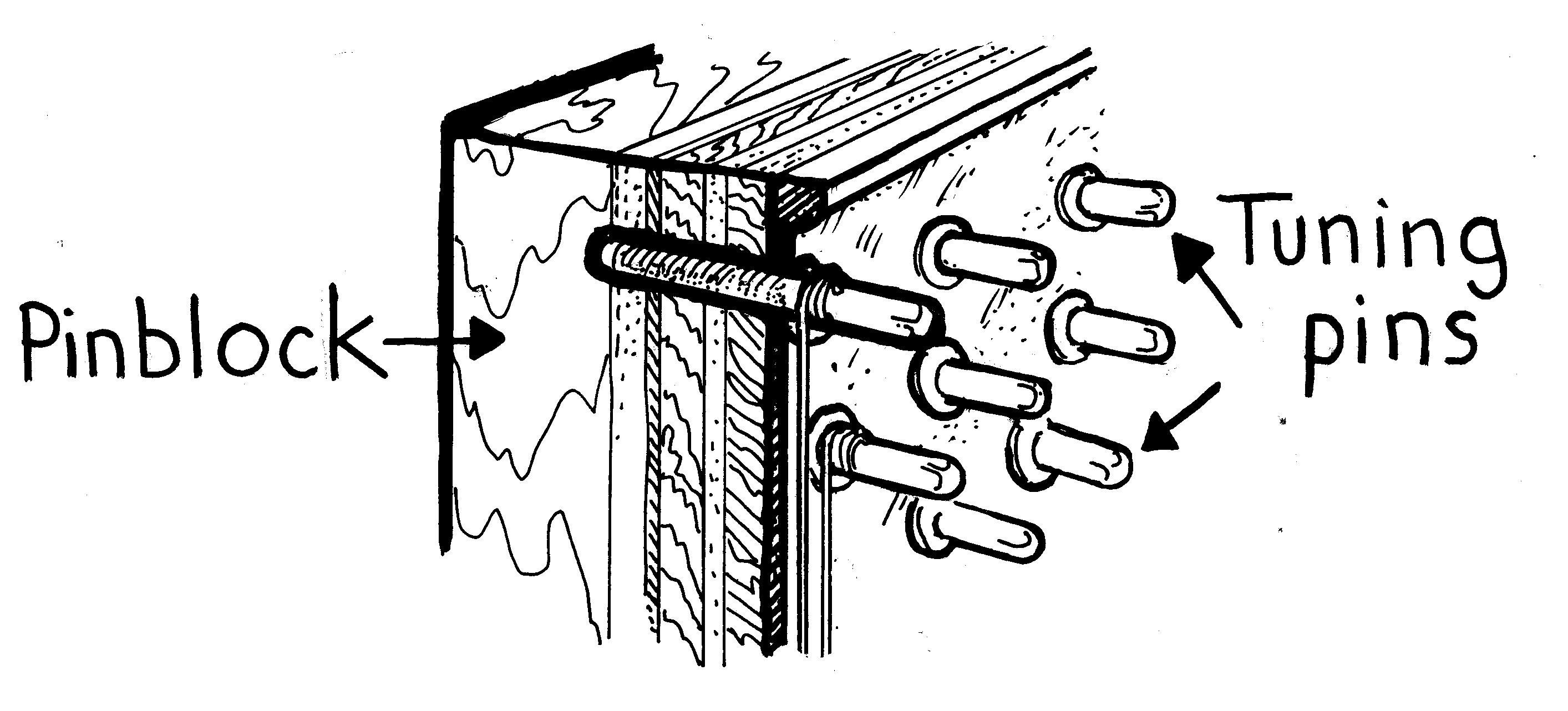 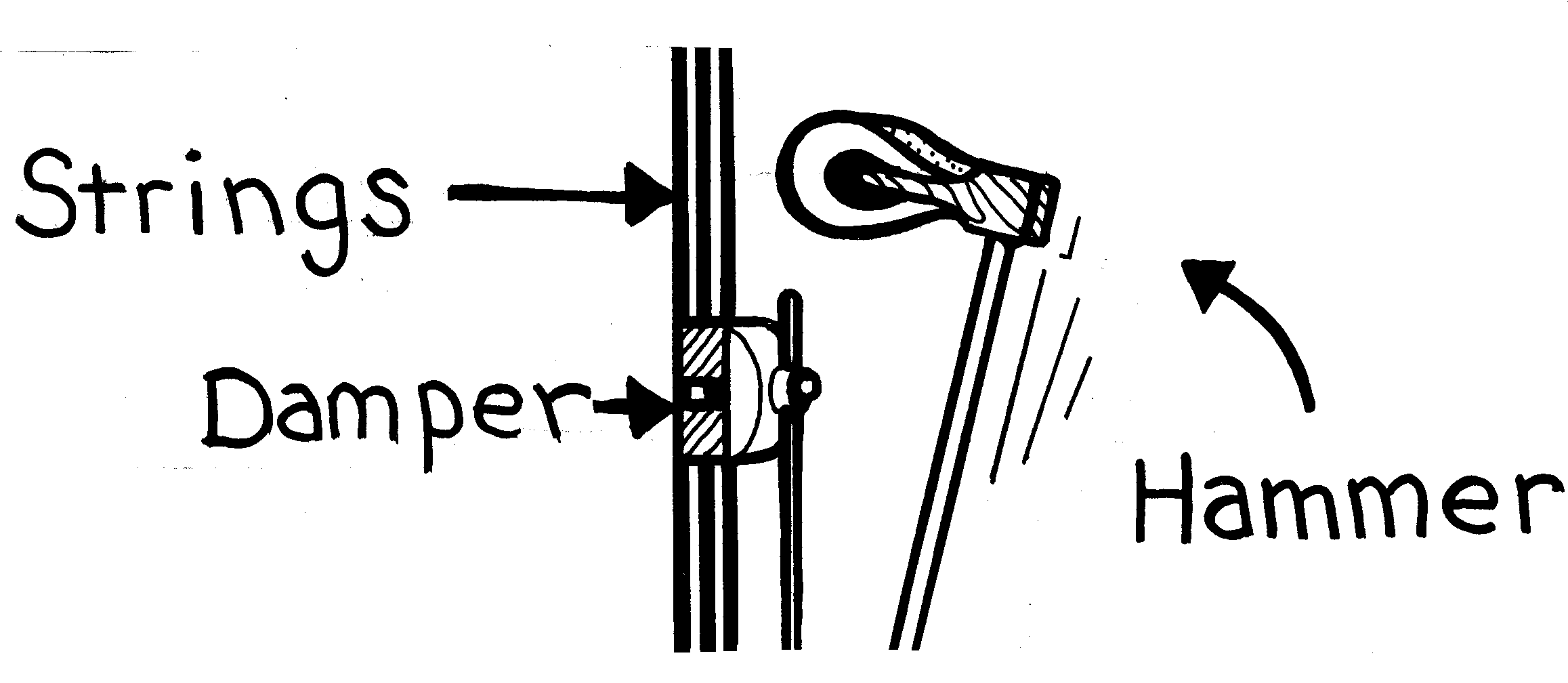 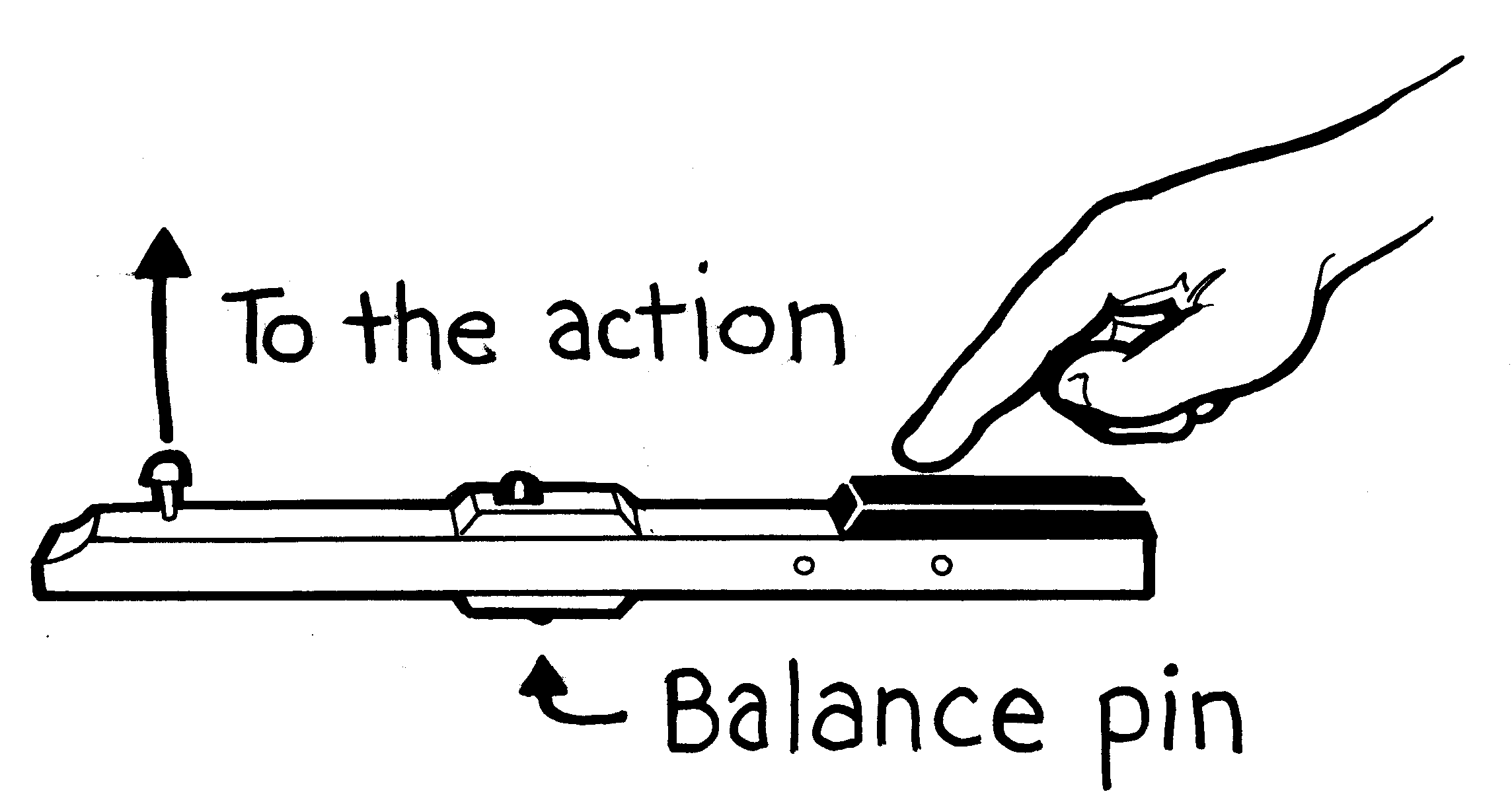 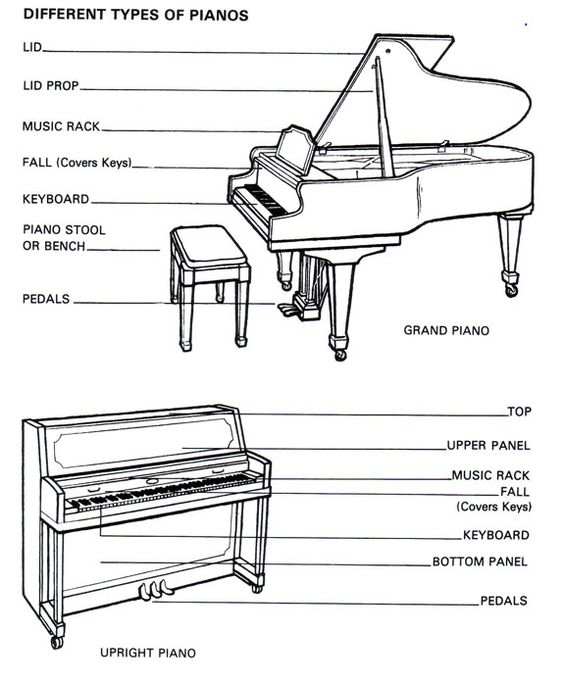 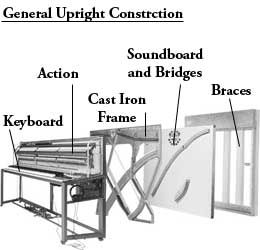 